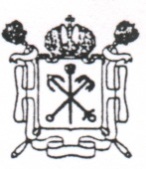 ПРАВИТЕЛЬСТВО САНКТ-ПЕТЕРБУРГАКОМИТЕТ ПО ОБРАЗОВАНИЮГосударственное бюджетное общеобразовательное учреждение средняя общеобразовательная школа № 553 с углублённым изучением английского языка Фрунзенского района Санкт-ПетербургаПЛАНработы по сохранению здоровья участников образовательного процесса на 2016 -2017 учебный годПропаганда здорового образа жизниОрганизация образовательного процессаФизкультурно-оздоровительная работаИнфраструктура образовательного учрежденияОздоровительная работа с учащимисяФормирование культуры здоровья педагогических работниковМониторинг здоровьесберегающей деятельностиУТВЕРЖДАЮДиректор ГБОУ СОШ № 553Фрунзенского районаСанкт-Петербурга_________А.А. Судаков01.09.2016 ПРИНЯТО Решением Педагогического советаПротокол №  1 от 30.08.2016секретарь____Н.А. ХараишвилиСогласованос Советом родителей Председатель Совета родителей _____________________                МероприятиеСрокКлассОтветственный1Тематические уроки  в рамках предметов ОБЖ, Окружающий мир, Химия, Физика, Информатика, Физическая культура, БиологияВ течение года по программе1-11Учителя – предметники2Тематические классные часы          1. Режим дня.2. Закаливание организма.3. Культура поведения в общественных местах.4. Культура поведения за столом.5. Культура питания.6.  Культура одежды.7. Профилактика простудных заболеваний (специалисты ГУЗ).9. Профилактика ДТТ. Встреча с сотрудниками ГИБДД.В течение года по плану воспитательной работы1-4Классные руководители, заместитель директора по ВР, специалисты ЦПМСС, ГУЗ, ОДН, ГИБДД21.Режим дня.2. Что такое здоровье?3. Способы укрепления здоровья.4. Культура питания.5. Культура одежды.6. Гигиена мальчика и девочка.7. Профилактика простудных заболеваний (специалисты ГУЗ).8. О вредных привычках (специалисты ГУЗ).9. Определение здорового образа жизни.10. Профилактика ДТТ. Встреча с сотрудниками ГИБДД.11. Профилактика правонарушений. Встреча с сотрудниками ОДН.В течение года по плану воспитательной работы5-8 Классные руководители, заместитель директора по ВР, специалисты ЦПМСС, ГУЗ, ОДН, ГИБДД1. Береги здоровье смолоду.2. О вкусах не спорят, о манерах надо знать.3. Гармония тела.4. Роль спорта в жизни человека.5. Культура гигиены девушки (специалисты ГУЗ).6. Культура гигиены юноши (специалисты ГУЗ).7. Традиции и табакокурение.8.Юридическая ответственность за злоупотребление ПАВ.9. Наркотики и их жертвы.10. Профилактика правонарушений. Встреча с сотрудниками ОДН.В течение года по плану воспитательной работы9-11 Классные руководители, заместитель директора по ВР, специалисты ЦПМСС, ГУЗ, ОДН, ГИБДД3Тематические родительские собрания    Психологические особенности учащегося  (психолог ЦПМСС)Режим дня и гигиенические нормы. Режим питания (специалисты ГУЗ).Профилактика правонарушений. Встреча с сотрудниками ОДН., Профилактика ДТТ. Встреча с сотрудниками ГИБДД.Лекция. Как уберечь вашего ребенка от наркотиков (специалисты ГУЗ) Лекция. Профилактика вирусных заболеваний (специалисты ГУЗ). В течение года по плану воспитательной работы9 - 111 – 47 – 85 - 69 – 117 – 8Классные руководители, заместитель директора по ВР, специалисты ЦПМСС, ОДН, ГУЗ4Конкурсы, викторины     1.Конкурсы рисунков:- « Осторожно, дети!» (по правилам дорожного движения)- « Я за здоровый образ жизни!»- « Зеленая аптека»2. Конкурс плакатов:  - « Жизнь без наркотиков»- « Нет вредным привычкам!»3. Викторины:- « Красный, желтый, зеленый»- « Кушайте на здоровье»4. Ролевая игра « Суд над наркотиками».5. Веселые старты.6. Игра «Yappy Healthy Hippo - 2016» 8. Конкурс «Самый здоровый класс»	В течение года по плану воспитательной работы1-11Классные руководители, учителя – предметники, заместитель директора по ВР, заместители директора по УВР, иностранным языкамМероприятиеСрокКлассОтветственный1Подвижные перемены с использованием возможностей спортивного зала, рекреацийВ течение года1-11Учителя физической культуры, учителя начальной школы2Подвижные игры на открытом воздухе на уроках физкультуры и в ГПД в течение учебного года1 - 11Учителя  физической культуры, воспитатели ГПД3Проведение физкультминуток на урокахв течение учебного года1 - 6Учителя - предметники4Организация дней здоровья, поездок, экскурсийВ течение года плану воспитательной работы1-11Классные руководители, заместитель директора по ВР5Организация перемен и длительной динамической паузы с пребыванием детей на свежем воздухе (1-4-е классы)В течение года1-4Учителя физической культуры, учителя начальной школы6Занятия по правилам дорожного движения (выступление сотрудников ГИБДД, тематические классные часы, викторины, конкурс рисунков, плакатов)В течение года по плану воспитательной работы1-11Классные руководители, заместитель директора по ВР7Профилактика травматизма в рамках предметов ОБЖ, Окружающий мир, Химия, Физика, Информатика, Физическая культура, БиологияПо программе1-11Учителя – предметникиМероприятиеСрокКлассОтветственный1Организация школьных соревнований Участие школьников в районных, городских соревнованиях:«Веселые старты» (1 – 6 классы, школьный)«Мама, папа, я – спортивная семья» (1 – 4 классы, школьный)День бегуна (городской) «Звёздная эстафета» (городской)III Петербургские школьные игры (городской)«Лыжня России» (всероссийский)«Женская десятка»  (всероссийский)	«Кросс наций» (всероссийский)«Детская миля»   (всероссийский)«Кожаный мяч»  (всероссийский)Осенний кросс (районный)«Весёлые старты» (районный)«К стартам готов!» (районный)Гимнастика  (районный)Волейбол  (районный)Баскетбол  (районный)Футбол    (районный)Настольный теннис (районный)«Президентские игры» (районный)«Президентские состязания» (районный)Шахматы (районный)В течение года по плану воспитательной работы1-11Учителя  физической культуры, заместитель директора по ВР, педагоги дополнительного образования2Организация дней здоровья, поездок, экскурсий (последний день четверти)В течение года по плану воспитательной работы1-11Классные руководители, заместитель директора по ВР3Работа спортивных секций Футбол, баскетбол, волейболВ течение года1-11Учителя  физической культуры, заместитель директора по ВР, педагоги дополнительного образования, ШСКМероприятиеСрокКлассОтветственный1Спортивные тренажерыУчителя  физической культурыМероприятиеСрокКлассОтветственный1Индивидуальные консультации специалистов ГУЗВ течение года1-11Медицинская сестра, врач2Индивидуальные консультации психолога и логопедаВ течение года1-11Психолог, логопед ЦПМССМероприятиеСрокКлассОтветственный1Повышение компетентности педагогических работников Семинар для педагогов:  «Здоровьесберегающие технологии на уроках»В течение годаЗаместитель директора по ВР, заместители директора по УВР, иностранным языкам, специалисты ЦПМСС, АППО2Тематические экскурсии 2 раза в годДиректор,профкомМероприятиеСрокКлассОтветственный1Анкетирование учащихся и родителей по вопросам здоровьесбереженияВ течение года1-11 классКлассные руководители, психолог ЦПМСС2Отслеживание динамики заболеваемости среди учащихся по четвертямВ течение года1-11 классМедицинская сестра,  заместитель директора по ВР3Анализ случаев травматизма в школеВ течение года1-11Медицинская сестра,  заместитель директора по ВР